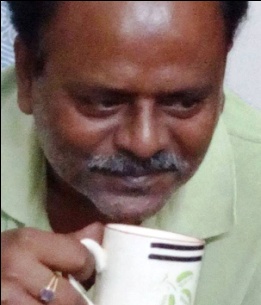 NAMESHYAMAL KUMAR DASFather’s nameLate Santosh Kumar DasDate of birth14.08.1964AddressB 48/1, R.K.Upanibesh, Near Krishna Glass Factory, Kolkata - 700092Telephone9883277814e-maildashyamal0@gmail.com  Languages known1) Hindi 2) English 3) Bengali 4) BhojpuriEducationB.Sc, Post Graduation Diploma in Computer Application - 1988Job experienceComputer / Internet literate with good typing speed, Worked as a freelance software programmer for Jute Mills, Sugar Mills, Banks, Market Research groups, etc. for more than 20 yearsHaving good knowledge of Homoeopathy.Present occupationWorking as freelance translator (target & source languages - Hindi / Bengali & English) from home, with various agencies for last two years.  Having own pc with unlimited broadband connection.SpecializationAny. (viz. IT, General, Science, Medical etc…) I work with a team of translators belonging to various fields. Mother languageBengaliNative languageHindiTranslationEnglish > বাংলা (Bengali)